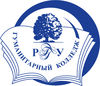 МИНИСТЕРСТВО ОБРАЗОВАНИЯ И НАУКИ  РОССИЙСКОЙ ФЕДЕРАЦИИФедеральное государственное бюджетное образовательное учреждениевысшего образования«Российский государственный гуманитарный университет»(РГГУ)ПРИНЯТЫ                                                                                                                                                                              "УТВЕРЖДАЮ"  Учёным советом                                                                                                                                                                     И.о.ректора  РГГУ 27 февраля 2018 года протокол № 2                                                                 А.Б. Безбородов ПРАВИЛА ПРИЕМАв Гуманитарный колледж и филиал РГГУ в г. Домодедово по образовательным программамсреднего профессионального образования на 2018 г.СОДЕРЖАНИЕ1. Общие положения                                                                                                    2. Организация приема граждан в Гуманитарный колледж и филиал РГГУ                     3. Организация информирования поступающих                                                      4. Прием документов от поступающих                                                                     5. Вступительные испытания                                                                                   6. Особенности проведения вступительных испытаний для инвалидов и лиц с ограниченными возможностями здоровья                        7. Общие правила подачи и рассмотрения апелляций                                             8. Зачисление в Гуманитарный колледж и филиал РГГУ                                                                                                          1. Общие положенияВ соответствии с:пунктом 4 статьи 111 Федерального закона от 29 декабря 2012 г. № 273-ФЗ «Об образовании в Российской Федерации»;«Порядком организации и осуществления образовательной деятельности по образовательным программам среднего профессионального образования», утвержденным Приказом Министерства образования и науки Российской Федерации от 14 июня 2013 года № 464 «Об утверждении Порядка организации и осуществления образовательной деятельности по образовательным программам среднего профессионального образования»;«Порядком приема на обучение по образовательным программам среднего профессионального образования», утвержденным Приказом Министерства образования и науки Российской Федерации от 23 января 2014 года № 36 "Об утверждении Порядка приема на обучение по образовательным программам среднего профессионального образования", ( с изменениями и дополнениями, утвержденными Приказом Министерства образования и науки Российской Федерации от 11 декабря 2015 г. № 1456 );и в целях качественного отбора абитуриентов с учетом профиля Гуманитарного колледжа РГГУ (далее – Гуманитарный колледж) и особенностей каждой специальности, устанавливаются следующие основные положения по приему в Гуманитарный колледж и филиал РГГУ по образовательным программам среднего профессионального образования в 2018 году.* 1.1.   Настоящие Правила приема граждан на обучение по образовательным программам среднего профессионального образования на 2018-2019 учебный год (далее - Правила) регламентируют прием граждан Российской Федерации, иностранных граждан, лиц без гражданства, в том числе соотечественников, проживающих за рубежом (далее - граждане, лица, поступающие) в Гуманитарный колледж федерального государственного бюджетного образовательного учреждения высшего образования «Российский государственный гуманитарный университет» (далее - РГГУ)  и филиал РГГУ в г. Домодедово (далее - филиал РГГУ) для обучения по образовательным программам среднего профессионального образования (далее – образовательные программы) на основании договора об образовании на обучение по образовательной программе среднего профессионального образования, а также определяют особенности проведения вступительных испытаний для инвалидов и лиц с ограниченными возможностями здоровья.Прием иностранных граждан в Гуманитарный колледж и филиал РГГУ для обучения по образовательным программам среднего профессионального образования осуществляется в соответствии с настоящими Правилами и международными договорами Российской Федерации на основании договора об образовании на обучение по образовательной программе среднего профессионального образования.Правила приема иностранных граждан включаются самостоятельным разделом в настоящие Правила.1.2.   Правила приема граждан в Гуманитарный колледж и филиал РГГУ в части, не урегулированной Федеральным законом «Об образовании в Российской Федерации», другими федеральными законами, уставом РГГУ, определяются Гуманитарным колледжем и филиалом РГГУ самостоятельно.1.3.   Условиями приема должно быть гарантировано соблюдение прав граждан на образование и зачисление лиц, наиболее способных и подготовленных к освоению образовательных программ среднего профессионального образования базовой и углубленной подготовки.1.4.   Прием в Гуманитарный колледж и филиал РГГУ для обучения по образовательным программам осуществляется по заявлениям лиц, имеющих основное общее или среднее общее образование.1.5.   Образовательная организация осуществляет передачу, обработку и предоставление полученных в связи с приемом в образовательную организацию персональных данных поступающих в соответствии с требованиями законодательства Российской Федерации в области персональных данных.1.6.   Прием в Гуманитарный колледж и филиал РГГУ для получения образования по образовательным программам среднего профессионального образования осуществляется на общедоступной основе.1.7.   Если численность поступающих, включая поступающих, успешно прошедших вступительные испытания, превышает количество мест, прием на обучение осуществляется на основе результатов освоения поступающими образовательной программы основного общего или среднего общего образования, указанных в представленных поступающими документах об образовании и (или) документах об образовании и о квалификации (далее -Конкурс документов об образовании и (или) документов об образовании и о квалификации).1.8.   Конкурс документов об образовании и (или) документов об образовании и о квалификации проводится приемной комиссией с учетом среднего балла и результатов освоения профилирующих учебных дисциплин, определяемых на основании предоставленных поступающими документов. Перечень профилирующих учебных дисциплин обусловлен спецификой специальности среднего профессионального образования. А именно: 1.9. При равных результатах освоения образовательной программы основного общего или среднего общего образования и вступительных испытаний преимущественным правом зачисления пользуются поступающие, имеющие лучшие результаты освоения профилирующих учебных дисциплин основного общего или среднего общего образования, указанных в представленных поступающими документах.1.10. Для определения индивидуальной образовательной траектории поступающего, а также для определения потребностей, возможностей, личностных качеств и дальнейшего профиля обучения в рамках специальностей среднего профессионального образования, поступающему необходимо предоставить сведения о своих индивидуальных достижениях, которые представляют собой портфолио об учебных и внеучебных достижениях поступающего и служат качественной характеристикой его деятельности. Портфолио не имеет статус вступительного испытания.2. Организация приема граждан в Гуманитарный колледж и филиал РГГУ2.1. Организация приема, в том числе организация проведения вступительных испытаний (в случае их проведения) для получения образования по образовательным программам среднего профессионального образования, осуществляется приемными комиссиями Гуманитарного колледжа и филиала РГГУ.Председатели приемных комиссий Гуманитарного колледжа и филиала РГГУ назначаются ректором РГГУ.2.2. Состав, полномочия и порядок деятельности приемных комиссий Гуманитарного колледжа и филиала РГГУ регламентируются положением, утверждаемым ректором РГГУ.2.3. Работу приемных комиссий Гуманитарного колледжа и филиала РГГУ, делопроизводство, а также личный прием поступающих и их родителей (законных представителей) организуют ответственные секретари приемных комиссий Гуманитарного колледжа и филиала РГГУ, которые назначаются ректором РГГУ по представлению директоров Гуманитарного колледжа и филиала РГГУ.2.4. Для организации и проведения вступительных испытаний по специальностям, требующим наличия у поступающих определенных творческих способностей, физических и (или) психологических качеств (далее - вступительные испытания), ректором РГГУ утверждаются составы экзаменационных и апелляционных комиссий. Полномочия и порядок деятельности экзаменационных и апелляционных комиссий определяются положениями о них, утвержденными председателями приемной комиссии Гуманитарного колледжа и филиала РГГУ.2.5. При приеме в Гуманитарный колледж и филиал РГГУ обеспечиваются соблюдение прав граждан в области образования, установленных законодательством Российской Федерации, гласность и открытость работы приемной комиссии.2.6. С целью подтверждения достоверности документов, представляемых поступающими, приемная комиссия вправе обращаться в соответствующие государственные (муниципальные) органы и организации.3. Организация информирования поступающих3.1. Гуманитарный колледж и филиал РГГУ вправе объявлять прием для обучения по образовательным программам среднего профессионального образования только при наличии лицензии на право ведения образовательной деятельности по этим образовательным программам.3.2. С целью ознакомления поступающего и его родителей (законных представителей) с лицензией на право ведения образовательной деятельности, со свидетельством о государственной аккредитации по каждой из специальностей, дающем право на выдачу документа государственного образца о среднем профессиональном образовании, с образовательными программами среднего профессионального образования, реализуемыми Гуманитарным колледжем и филиалом РГГУ, и другими документами, регламентирующими организацию образовательного процесса и работу приемной комиссии, Гуманитарный колледж и филиал РГГУ обязаны разместить указанные документы на своих официальных сайтах.3.3. Приемная комиссия на официальном сайте и на информационном стенде до начала приема документов размещает следующую информацию:3.3.1. Не позднее 1 марта:Правила приема в Гуманитарный коллеж и филиал РГГУ в г. Домодедово;перечень специальностей, по которым объявляется прием в соответствии с лицензией на право ведения образовательной деятельности (с выделением форм получения образования (очная, очно-заочная, заочная);требования к уровню образования, которое необходимо для поступления (основное общее или среднее общее образование);перечень вступительных испытаний;информацию о формах проведения вступительных испытаний;информацию о возможности приема заявлений и необходимых документов, предусмотренных настоящими Правилами, в электронной форме;особенности проведения вступительных испытаний для инвалидов и лиц с ограниченными возможностями здоровья;информацию о необходимости прохождения поступающими обязательного предварительного медицинского осмотра (обследования).
3.3.2.    Не позднее 1 июня:общее количество мест для приема по каждой специальности, в том числе по различным формам получения образования;количество мест, финансируемых за счет бюджетных ассигнований федерального бюджета, для приема по каждой специальности, в том числе по различным формам получения образования;количество мест по каждой специальности для обучения на основании договоров об образовании на обучение по образовательной программе среднего профессионального образования;правила подачи и рассмотрения апелляций по результатам вступительных испытаний;информацию о наличии общежития и количестве мест в общежитиях, выделяемых иногородним поступающим;образец договора об образовании на обучение по образовательной программе среднего профессионального образования.3.4. В период приема документов приемная комиссия ежедневно размещает на официальном сайте и информационном стенде приемной комиссии сведения о количестве поданных заявлений по каждой специальности с выделением форм получения образования (очная, очно-заочная, заочная).3.5. Приемные комиссии обеспечивают функционирование специальных телефонных линий и соответствующего раздела сайта для ответов на обращения, связанные с приемом граждан в Гуманитарный колледж и филиал РГГУ.4. Прием документов от поступающих4.1. Прием в Гуманитарный колледж и филиал РГГУ для обучения по образовательным программам среднего профессионального образования проводится на первый курс (являющийся первым годом обучения), по личным заявлениям поступающих.Прием заявлений осуществляется в период с 18 июня до 15 августа 2018 года, а при наличии свободных мест прием документов продлевается до 24 ноября 2018 года.Прием заявлений у лиц, поступающих на обучение по образовательным программам по специальностям, требующим у поступающих определенных творческих способностей, физических и (или) психологических качеств, осуществляется до 10 августа 2018 года.4.2. При подаче заявления (на русском языке) о приеме в Гуманитарный колледж и филиал РГГУ поступающий предъявляет по своему усмотрению следующие документы:4.2.1. Граждане Российской Федерации:оригинал или ксерокопию документов, удостоверяющих его личность, гражданство;оригинал или ксерокопию документа об образовании и (или) документа об образовании и о квалификации;6 фотографий;медицинскую справку формы №086/у.4.2.2. Иностранные граждане, лица без гражданства, в том числе соотечественники, проживающие за рубежом:копию документа, удостоверяющего личность поступающего, либо документ, удостоверяющий личность иностранного гражданина в Российской Федерации, в соответствии со статьей 10 Федерального закона от 25 июля 2002 г. № 115-ФЗ «О правовом положении иностранных граждан в Российской Федерации»;оригинал документа (документов) иностранного государства об образовании и (или) документа об образовании и о квалификации, если удостоверяемое указанным документом образование признается в Российской Федерации на уровне соответствующего образования в соответствии со статьей 107 Федерального закона от 29 декабря 2012 г. № 273-ФЗ «Об образовании в Российской Федерации» (в случае, установленном Федеральным законом, - также свидетельство о признании иностранного образования);заверенный в установленном порядке перевод на русский язык документа иностранного государства об образовании и приложения к нему (если последнее предусмотрено законодательством государства, в котором выдан такой документ);копии документов или иных доказательств, подтверждающих принадлежность соотечественника, проживающего за рубежом, к группам, предусмотренным статьей 17 Федерального закона от 24 мая 1999 г. № 99-ФЗ «О государственной политике Российской Федерации в отношении соотечественников за рубежом»;6 фотографий.фамилия, имя и отчество (последнее - при наличии) поступающего, указанные в переводах поданных документов, должны соответствовать фамилии, имени и отчеству (последнее - при наличии), указанным в документе, удостоверяющем личность иностранного гражданина в Российской Федерации.4.3. При необходимости создания специальных условий при проведении вступительных испытаний - инвалиды и лица с ограниченными возможностями здоровья дополнительно - документ, подтверждающий инвалидность или ограниченные возможности здоровья, требующие создания указанных условий.4.4. В заявлении поступающим указываются следующие обязательные сведения:фамилия, имя и отчество (последнее - при наличии);дата рождения;реквизиты документа, удостоверяющего его личность, когда и кем выдан;о предыдущем уровне образования и документе об образовании и (или) документе об образовании и о квалификации, его подтверждающем;специальность, для обучения на которой он планирует поступать в Гуманитарный колледж или филиал РГГУ, с указанием условий обучения и формы получения образования (в рамках контрольных цифр приема, мест на основании договоров об образовании на обучение по образовательной программе среднего профессионального образования);нуждаемость в предоставлении общежития;необходимость создания для поступающего специальных условий при проведении вступительных испытаний в связи с его инвалидностью или ограниченными возможностями здоровья.В заявлении также фиксируется факт ознакомления (в том числе через информационные системы общего пользования) с копиями лицензии на осуществление образовательной деятельности, свидетельства о государственной аккредитации и приложений к ним или отсутствия копии указанного свидетельства. Факт ознакомления заверяется личной подписью поступающего.Подписью поступающего заверяется также следующее:получение среднего профессионального образования впервые;ознакомление (в том числе через информационные системы общего пользования) с датой предоставления оригинала документа об образовании и (или) документа об образовании и о квалификации.В случае представления поступающим заявления, содержащего не все сведения, предусмотренные настоящим пунктом, и (или) сведения, не соответствующие действительности, Приемная комиссия возвращает документы поступающему.4.5. Поступающие вправе направить заявление о приеме, а также необходимые документы через операторов почтовой связи общего пользования (далее - по почте), а также в электронной форме (если такая возможность предусмотрена в образовательной организации) в соответствии с Федеральным законом от 6 апреля 2011 г. № 63-ФЗ «Об электронной подписи», Федеральным законом от 27 июля 2006 г. № 149-ФЗ «Об информации, информационных технологиях и о защите информации», Федеральным законом от 7 июля 2003 г. № 126-ФЗ «О связи». При направлении документов по почте поступающий к заявлению о приеме прилагает ксерокопии документов, удостоверяющих его личность и гражданство, документа об образовании и (или) документа об образовании и о квалификации, а также иных документов, предусмотренных настоящими Правилами.Документы, направленные по почте, принимаются при их поступлении в Гуманитарный колледж или филиал РГГУ не позднее сроков, установленных пунктом 4.1. настоящих Правил.4.6. При личном представлении оригиналов документов поступающим допускается заверение их ксерокопий в образовательной организации.4.7. Не допускается взимания платы с поступающих при подаче документов, указанных в пункте 4.2. настоящих Правил.4.8. На каждого поступающего заводится личное дело, в котором хранятся все сданные документы.4.9. Поступающему при личном представлении документов выдается расписка о приеме документов.4.10. По письменному заявлению поступающие имеют право забрать оригинал документа об образовании и (или) документа об образовании и о квалификации и другие документы, представленные поступающими.Документы возвращаются Приемной комиссией не позднее следующего рабочего дня после подачи заявления.5. Вступительные испытания5.1. При приеме в Гуманитарный колледж или филиал РГГУ на обучение по специальностям 54.02.01 Дизайн (по отраслям), 42.02.01 Реклама, требующим наличия у поступающих определенных творческих способностей, проводятся вступительные испытания.5.2. Результаты вступительных испытаний оцениваются по зачетной системе. Успешное прохождение вступительных испытаний подтверждает наличие у поступающих определенных творческих способностей, необходимых для обучения по соответствующим образовательным программам.5.3. Вступительные испытания проводятся в форме творческого конкурса, а именно: проведения экзамена по рисунку, просмотра творческих работ по рисунку, живописи, композиции и фотографии.5.4. Вступительные испытания могут начинаться не ранее даты начала приема документов и могут проводиться в несколько этапов по мере формирования экзаменационных групп из числа лиц, подавших необходимые документы, но не позднее даты окончания приема документов от поступающих.При приеме на обучение по программам среднего профессионального образования вступительные испытания в форме творческого конкурса проводятся в следующие сроки:5.5.  На места очной формы обучения устанавливается следующий перечень вступительных испытаний:5.6.    Лица, не прошедшие вступительное испытание по уважительной причине (болезнь или иные обстоятельства, подтвержденные документально), допускаются к сдаче вступительного испытания в другой группе.6. Особенности проведения вступительных испытаний для инвалидов и лиц с ограниченными возможностями здоровья6.1.   Инвалиды и лица с ограниченными возможностями здоровья при поступлении в Гуманитарный колледж или филиал РГГУ сдают вступительные испытания с учетом особенностей психофизического развития, индивидуальных возможностей и состояния здоровья (далее - индивидуальные особенности) таких поступающих.6.2.   При проведении вступительных испытаний обеспечивается соблюдение следующих требований:вступительные испытания проводятся для инвалидов и лиц с ограниченными возможностями здоровья в одной аудитории совместно с поступающими, не имеющими ограниченных возможностей здоровья, если это не создает трудностей для поступающих при сдаче вступительного испытания;присутствие ассистента из числа работников Гуманитарного колледжа(филиала РГГУ) или привлеченных лиц, оказывающих поступающим необходимую техническую помощь с учетом их индивидуальных особенностей (занять рабочее место, передвигаться, прочитать и оформить задание, общаться с экзаменатором);поступающим предоставляется в печатном виде инструкция о порядке проведения вступительных испытаний;поступающие с учетом их индивидуальных особенностей могут в процессе сдачи вступительного испытания пользоваться необходимыми им техническими средствами;материально-технические условия должны обеспечивать возможность беспрепятственного доступа поступающих в аудитории, туалетные и другие помещения, а также их пребывания в указанных помещениях (наличие пандусов, поручней, расширенных дверных проемов, лифтов, при отсутствии лифтов аудитория должна располагаться на первом этаже; наличие специальных кресел и других приспособлений).Дополнительно при проведении вступительных испытаний обеспечивается соблюдение следующих требований в зависимости от категорий поступающих с ограниченными возможностями здоровья:а) для слепых:задания для выполнения на вступительном испытании, а также инструкция о порядке проведения вступительных испытаний оформляются рельефно-точечным шрифтом Брайля или в виде электронного документа, доступного с помощью компьютера со специализированным программным обеспечением для слепых, или зачитываются ассистентом;письменные задания выполняются на бумаге рельефно-точечным шрифтом Брайля или на компьютере со специализированным программным обеспечением для слепых, или надиктовываются ассистенту;поступающим для выполнения задания при необходимости предоставляется комплект письменных принадлежностей и бумага для письма рельефно-точечным шрифтом Брайля, компьютер со специализированным программным обеспечением для слепых;б) для слабовидящих:обеспечивается индивидуальное равномерное освещение не менее 300 люкс;поступающим для выполнения задания при необходимости предоставляется увеличивающее устройство;задания для выполнения, а также инструкция о порядке проведения вступительных испытаний оформляются увеличенным шрифтом;в) для глухих и слабослышащих:обеспечивается наличие звукоусиливающей аппаратуры коллективного пользования, при необходимости поступающим предоставляется звукоусиливающая аппаратура индивидуального пользования;г) для лиц с тяжелыми нарушениями речи, глухих, слабослышащих все вступительные испытания по желанию поступающих могут проводиться в письменной форме;д) для лиц с нарушениями опорно-двигательного аппарата (тяжелыми нарушениями двигательных функций верхних конечностей или отсутствием верхних конечностей):письменные задания выполняются на компьютере со специализированным программным обеспечением или надиктовываются ассистенту;по желанию поступающих все вступительные испытания могут проводиться в устной форме.7. Общие правила подачи и рассмотрения апелляций7.1.   По результатам вступительного испытания поступающий имеет право подать в апелляционную комиссию письменное заявление о нарушении, по его мнению, установленного порядка проведения испытания и (или) несогласии с его результатами (далее - апелляция).7.2.   Рассмотрение апелляции не является пересдачей вступительного испытания. В ходе рассмотрения апелляции проверяется только правильность оценки результатов сдачи вступительного испытания.7.3.   Апелляция подается поступающим лично на следующий день после объявления результата вступительного испытания. При этом поступающий имеет право ознакомиться со своей работой, выполненной в ходе вступительного испытания, в порядке, установленном Гуманитарным колледжем или филиалом РГГУ. Приемная комиссия обеспечивает прием апелляций в течение всего рабочего дня.Рассмотрение апелляций проводится не позднее следующего дня после дня ознакомления с работами, выполненными в ходе вступительных испытаний.7.4.   В апелляционную комиссию при рассмотрении апелляций рекомендуется включать в качестве независимых экспертов представителей органов исполнительной власти субъекта Российской Федерации, осуществляющих управление в сфере образования.7.5.   Поступающий имеет право присутствовать при рассмотрении апелляции. Поступающий должен иметь при себе документ, удостоверяющий его личность, и экзаменационный лист.7.6.   С несовершеннолетним поступающим (до 18 лет) имеет право присутствовать один из родителей или законных представителей, кроме несовершеннолетних, признанных в соответствии с законом полностью дееспособными до достижения совершеннолетия.7.7.   После рассмотрения апелляции выносится решение апелляционной комиссии об оценке по вступительному испытанию.7.8.   При возникновении разногласий в апелляционной комиссии проводится голосование, и решение утверждается большинством голосов.Оформленное протоколом решение апелляционной комиссии доводится до сведения поступающего (под роспись).8. Зачисление в Гуманитарный колледж и филиал РГГУ8.1.   Поступающий представляет оригинал документа об образовании и (или) документа об образовании и о квалификации не позднее следующего рабочего дня после объявления пофамильного перечня абитуриентов, рекомендуемых к зачислению.8.2.   Зачислению на места по договорам об образовании на обучение по образовательной  программе  среднего профессионального образования подлежат поступающие, подавшие заявление о согласии на зачисление и оформившие договор об образовании на обучение по образовательной  программе среднего профессионального образования в сроки, утвержденные Приемной комиссией.В приказ о зачислении включаются поступающие , оплатившие обучение в 1 семестре.8.3.   По истечении сроков представления оригинала документа об образовании и (или) документа об образовании и о квалификации ректором РГГУ издается приказ о зачислении лиц, рекомендованных приемной комиссией к зачислению и представивших оригинал соответствующего документа. Приказ размещается на следующий рабочий день после издания на информационном стенде Приемной комиссии и на официальном сайте Гуманитарного колледжа и филиала РГГУ.8.4.   При наличии свободных мест, оставшихся после зачисления, в том числе по результатам вступительных испытаний, зачисление в Гуманитарный колледж и филиал РГГУ осуществляется до 1 декабря 2018 года.Образовательная программа среднего профессионального образования и специализацияПрофилирующие дисциплины38.02.01 Экономика и бухгалтерский учет ( по отраслям) (углубленная подготовка)по направлению углубленной подготовки «Финансовая деятельность» Русский языкАлгебраГеометрия38.02.06 Финансы (базовая подготовка)Русский языкАлгебраГеометрия40.02.01 Право и организация социального обеспечения(углубленная подготовка)по направлению углубленной подготовки «Предпринимательская деятельность»Русский языкИсторияОбществознание42.02.01 Реклама (базовая подготовка) со специализациями: «Менеджмент в рекламе»«Реклама в сфере СМИ и массовых коммуникаций»Русский языкИстория43.02.10 Туризм (базовая подготовка)со специализацией  «Международный туризм»Русский языкИсторияИностранный язык46.02.01 Документационное обеспечение управления и архивоведение (базовая подготовка)со специализацией  «Документационное и кадровое обеспечение деятельности международных организаций»Русский языкИсторияОбществознание54.02.01 Дизайн (по отраслям) (базовая подготовка)со специализацией «Графический дизайн»Русский языкИстория54.02.08 Техника и искусство фотографии (базовая подготовка)со специализацией «Рекламная фотография»Русский языкИсторияОбществознание     Поток     Творческий конкурс  (для специальностей 42.02.01 Реклама, 54.02.01 Дизайн (по отраслям))I Не позднее 04 июляII  Не позднее 17 июляIII Не позднее 31 июляIV Не позднее 14 августаОбразовательная программа среднего профессионального образования и специализацияВступительные испытания38.02.01 Экономика и бухгалтерский учет (по отраслям) (углубленная подготовка)по направлению углубленной подготовки «Финансовая деятельность»-38.02.06 Финансы (базовая подготовка) -40.02.01 Право и организация социального обеспечения(углубленная подготовка)по направлению углубленной подготовки «Предпринимательская деятельность»-42.02.01 Реклама (базовая подготовка) со специализациями:«Менеджмент в рекламе»,«Реклама в сфере СМИ и массовых коммуникаций»Творческий конкурс43.02.10 Туризм (базовая подготовка)со специализацией «Международный туризм»-46.02.01 Документационное обеспечение управления и архивоведение (базовая подготовка)со специализацией  «Документационное и кадровое обеспечение деятельности международных организаций»-54.02.01 Дизайн (по отраслям) (базовая подготовка)со специализацией «Графический дизайн»Творческий конкурс54.02.08 Техника и искусство фотографии (базовая подготовка)со специализацией "Рекламная фотография" -